dfgdgfgd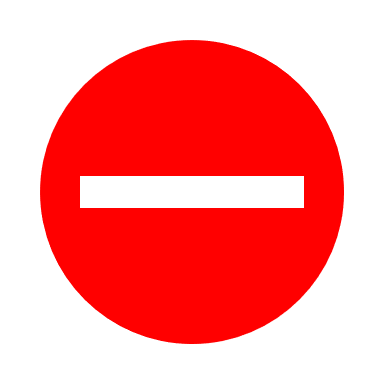 